Istituto Comprensivo di Barzanò 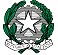 SEDE: Via Leonardo da Vinci, 22 – 23891 Barzanò (Lecco) C.F. 85001820134-  Cod. Min. LCIC80800X Tel. 039.955044 / 039.9272537 - Fax 039.9287473 e-mail: LCIC80800X@istruzione.it - sito web: www.icbarzano.it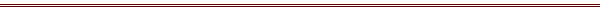 Circolare n. 71                                                                                  Barzanò, 4 gennaio 2018									A tutti i genitoriOggetto: Sciopero personale scolastico del giorno 8 gennaio 2018In occasione dello sciopero del personale della Scuola al quale aderiscono SAESE, ANIEF e COBAS SCUOLA, le lezioni in data 08 GENNAIO 2018 (lunedì) non potranno essere garantite in tutte le classi dell’Istituto.In base alle adesioni comunicate e/o presunte, vengono predisposte le seguenti variazioni di orario:Scuola dell’Infanzia di SirtoriTutte le classi: orario regolare------------------------------------------------------------------------------------------------------------------------Scuola secondaria di BarzanòTutte le classi: orario regolare------------------------------------------------------------------------------------------------------------------------Scuola primaria di BarzanòTutte le classi: orario regolare------------------------------------------------------------------------------------------------------------------------Scuola primaria di BarzagoClasse IV: uscita alle h 12.30 (no servizio trasporto)Classe V: uscita alle h 11.00 e rientro alle h 13.30 (no servizio trasporto) Tutte le altre classi: orario regolare------------------------------------------------------------------------------------------------------------------------Scuola primaria di SirtoriClasse V A: entrata alle h 11.00 (no servizio trasporto) Tutte le altre classi: orario regolare------------------------------------------------------------------------------------------------------------------------Scuola primaria di ViganòClasse IV: entrata alle h 10.30Classe V: uscita alle h 12.00 Tutte le altre classi: orario regolareIl Dirigente scolasticoDott.ssa Roberta Rizzini